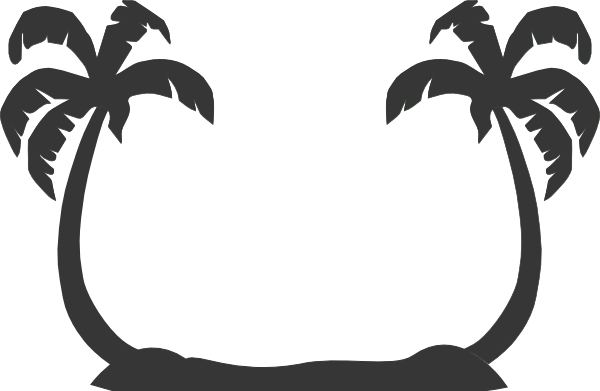 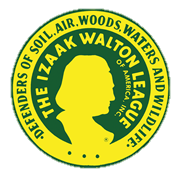 Izaak Walton League of America—2020 Midwinter MeetingCrowne Plaza at Fort Myers, FLThursday, February 13 – Executive Board MeetingBreakfast and LunchFriday, February 14 – Board of Directors’ MeetingBreakfast and LunchSaturday, February 15 – Board of Directors’ MeetingBreakfast and LunchCrowne Plaza Fort Myers at Bell Tower Shops 13051 Bell Tower DriveFort Myers, Florida 33907Rate: $149++                                                            Discounted hotel rate and room block expires: January 10, 2020Phone: (239) 482-2900Group Code: Izaak Walton LeagueTo book online, follow the link at www.iwla.org/midwinter Check-in: 3p.m./Check-out: NoonExecutive Board Registration Fee:  $160*Board of Directors’ Registration Fee: $140*(*registration fee includes meeting materials, breakfast and lunch as indicated above)Make a Donation to Ensure 100% Participation from Board MembersFinancial support from Board members makes a big difference not only to the League, but to outside entities like GuideStar and Charity Navigator. They grade the League, in part, based on the percentage of Board members who contribute financially. Additionally, many citizens, foundations, and other potential funders look at these grades when deciding whether or not to support the League.  It’s not the amount of the donation that counts. It’s the level of participation from Board members – from leaders like you – that counts. Help the League achieve 100% participation from Board members by including a donation of $10, $20 or any amount with your registration. Your donation demonstrates your commitment and sends a powerful message to others about why they should donate as well. Please include your donation with your total registration payment.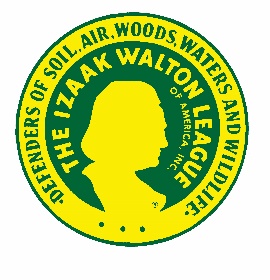 Registration FormDEADLINE to return to National Office: February 1, 2020707 Conservation Lane, Gaithersburg, MD 20878Fax: 301-548-0146               Email: maryr@iwla.orgName: ____________________________________________________________________________Address:  __________________________________________________________________________Person(s) Registering for Meeting: ______________________________________________________(if more than one director from the same household is registering, please include both names)Here is my contribution toward 100% Board participation: $ ___________Please check here if this donation is from both directors registering above □Total Payment Amount: $ __________       Number of People: _________      Check Enclosed □(including donation)Visa/MC/AmEx/Discover #: __________________________________________  Exp Date:_______Cardholder Signature: _______________________________________________________________